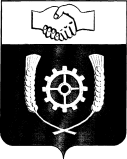      РОССИЙСКАЯ ФЕДЕРАЦИЯ                                  АДМИНИСТРАЦИЯ      МУНИЦИПАЛЬНОГО РАЙОНА             КЛЯВЛИНСКИЙ            Самарской области                                                                  РАСПОРЯЖЕНИЕ   от 28.03.2022 г. № 45  О проведении месячника по безопасности и охране труда в организациях, расположенных на территории муниципального района Клявлинский Самарской области В соответствии с Законом Самарской области от 10.07.2006 г. №72-ГД «О наделении органов местного самоуправления на территории Самарской области отдельными государственными полномочиями в сфере охраны труда», а также в целях профилактики производственного травматизма и профессиональной заболеваемости, совершенствования работы и общественного контроля в организациях всех форм собственности за соблюдением прав и законных интересов работников в области безопасности и охраны труда муниципального района Клявлинский: 1. Провести с 1 апреля по 1 мая 2022 года в организациях, расположенных на территории муниципального района Клявлинский месячник по безопасности и охране труда. 2. Основными задачами проведения месячника считать:-  привлечение внимания работодателей к обеспечению безопасных условий труда работников;- пропаганда положительного передового опыта работы по улучшению условий и охраны труда среди работодателей;-  формирование позитивной общественной оценки работодателей, обеспечивающих соблюдение требований охраны труда;- достижение целевых показателей по снижению уровня производственного травматизма и профессиональной заболеваемости в организациях, расположенных на территории муниципального района Клявлинский.      3. Рекомендовать руководителям и представительным органам коллективов работников предприятий и  организаций всех форм собственности, расположенных на территории муниципального района Клявлинский: разработать и  провести в рамках месячника мероприятия по улучшению условий и охраны труда в  своих подразделениях и представить информацию о проведенных мероприятиях в отдел контрольной деятельности администрации муниципального района Клявлинский в срок до 30 апреля 2022 года.4. Контроль за выполнением настоящего распоряжения возложить на заведующую отделом контрольной деятельности администрации муниципального района Клявлинский Кузьмину О.Г.5. Данное распоряжение опубликовать в газете «Вести муниципального района Клявлинский Самарской области» и разместить его на официальном сайте администрации муниципального района Клявлинский в информационно-коммуникационной сети «Интернет».Кузьмина О.Г.Глава муниципального района Клявлинский              И.Н. Соловьев 